コロナウイルス感染防止についてのひばり園の対応　　　　　　　　　　　　　　　　　　　　　　　　　　令和２年２月２８日日頃より、ひばり園の療育に対して、ご理解・ご協力をいただき、ありがとうございます。コロナウイルス感染防止について、ひばり園として下記の通り実施したいと思いますので、よろしくお願い致します。〇　３月２日（月）～３月１４日（土）はグループ療育は中止し、個別療育は通常通り実施します。３月１６日（月）～のグループ療育については、３月２日～１４日の状況を見て判断し、決まりましたらご連絡します。〇　小・中・高校が休校のための兄弟児さんの同伴は控えていただきたいと思います。〇　保育所等訪問支援など、他機関への訪問は延期、または中止します。〇　行事などは、中止、または人数を縮小して実施させていただきます。　　　　　　　　　　　　　　　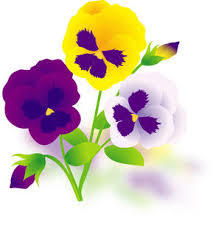 